499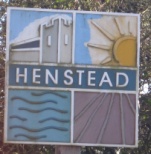 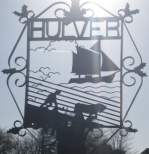 Minutes of the Ordinary Meeting of the Councilheld at Hulver Village Hallon Wednesday 4th May 2022Commencing at 7.00pm1/22 PresentCllr B Horwood (Chairman) Cllr Mrs K Haggar-Pietrzak, Cllr J C Armstrong (Vice Chairman), Cllr D Glanfield, Cllr Mrs J FacerIn attendance J.A. Armstrong Clerk, 1 member of the public.2/22 Apologies for absenceCllr D Hadingham, Cllr Mrs P Block, ESC Cllr Norman Brooks SCC Cllr M. Ladd3/22 Declaration of interest personal or prejudicial to this agendaCllr Mrs K Haggar-Pietrzak, declared an interest in planning application DC/22/1222/FUL Item 9 on the agenda4/22 Election of Chairman and Vice Chairman for 22/23Following discussion, it was agreed to postpone the election of Chairman and Vice Chairman till the next meeting.5/22 Minutes of the Meeting of 6th April 2022Proposed Cllr Armstrong seconded Cllr Glanfield that the minutes of 6th April 2022 be accepted as a true record. This was agreed. The Chairman signed the minutes.6/22 Matters arisingThere were no matters arising from the minutes.7/22 Adjournment for reportsEast Suffolk Council No reportSuffolk County Council. No report8/22 Chairman’s Item Cllr Horwood reported on the meeting of Parish Councils to discuss the consultation on a AD Plant at Copland Way. The consensus was that the document from the agents did not address the concerns that Councils have about the proposal and that Councils will wait until further information is provided.Cllr Horwood asked the Clerk to report on the appointment of a clerk. Mr Armstrong reported that he has been contacted by a possible candidate  and will be arranging informal and formal interviews in due course.9/22 CorrespondenceNone10/22 Finance10/22/1 Outstanding invoices. There were no outstanding invoices10/22/2 Account Balances. The clerk reported that the account balances will be forwarded to members in due course      10/22/3 Certificate of exemption The certificate will be sent in the next few days11/22 Planning11/22/1 Planning Applications.DC/22/1222/FUL | Proposed stable block to the rear of the existing residential dwelling | Kandina Cottage Toad Row Henstead Beccles Suffolk NR34 7LG. Following discussion, a number of concerns were expressed concerning this application. The application does not make clear the intended use of 4 stables. Will the current two stables already on the site be removed? Neighbours have expressed concern about invasion of privacy due to the slope of the site which is downwards to Toad Road.  DC/22/1285/ROC | Removal of Condition No. 3 of DC/83/1013/OUT (W12361) - Erection of a dwelling in association with an agricultural holding - removal of agricultural occupancy condition | Marsh View Farm Hulver Road Henstead Beccles Suffolk NR34 7LA Following discussion, it was agreed that the Council had no objections to this application12/22 Council WebsiteFollowing discussion, it was agreed that Cllr Mrs K Haggar-Pietrzak will contact Suffolk.cloud to discuss updating the Council Website.13/22	Highways UpdateThere were no updates on Highways issues14/21 War Memorial CleanThe clerk reported that no further 15/21 Platinum JubileeNo further information was available16/21 Any other business	Annual Parish MeetingThe Clerk reminded Council that the Annual Parish Meeting should be held in May/June, The Clerk suggested dates for the meeting.Cllr Horwood said the Parish Plan highlighted a desire to improve amenities in the Parish. One of the suggestions involved the Church Surround, Cllr Horwood proposed that the topic could be discussed at the APM. Following discussion, it was agreed that the APM would be held on 8th June at the Village Hall, and that an information point be held at the Jubilee Fete on 4th June.17/21 Questions from the Public	There were no questions from the public. 18/21 Items for the agenda of the next meeting	None153/21 Date and time of next meeting.  The next meeting of the Council will be 4th May 2022	The meeting closed at 8.15pm